13.04 Математика    Тема урока: « Cложение и вычитание целых чисел в пределах 1000 (все случаи)». Вспомним правило:    При сложении и вычитании в столбик - единицы подписываем под единицами, десятки под десятками, сотни под  сотнями -Если получилось при сложениибольше10, отдаем 1 соседу и пишем у соседа 1.                              1              1 1Например:        226            186+  44+154                            27 0            340   Решите примеры: с.93 №322 ,1,2 столбик, в столбик                        518+32               654+39                       471+19               376+15                       345+25               748+36Решите примеры:  с.96 №345 (2) 3,4 столбик, в столбик                       349+191               64+247                      476+234               297+48                      343+278              456+16414.04 Математика    Тема урока: « Cложение и вычитание целых чисел в пределах 1000 (все случаи)». Вспомним правило:    При сложении и вычитании в столбик - единицы подписываем под единицами, десятки под десятками, сотни под  сотнями   -Если мы не можем отнять число, занимаем у соседа 1 десяток и ставим точку.                       .10                    .910  Например:  431                     400-217-  33214                    367Решите примеры: с.97 №351,  1,2 столбик в столбик              344-216              745-127              756-539               634-18              273-154               452-38Решите примеры: с.101 № 381 (2) 3,4 столбик в столбик                          900-75              800-631                        600-256              900-572                        400-128              200-17515.04 Математика    Тема урока: «Проверка  арифметических действий сложения и вычитания». Вспомним правило:сложение проверяется вычитанием, а вычитание сложением.  Например: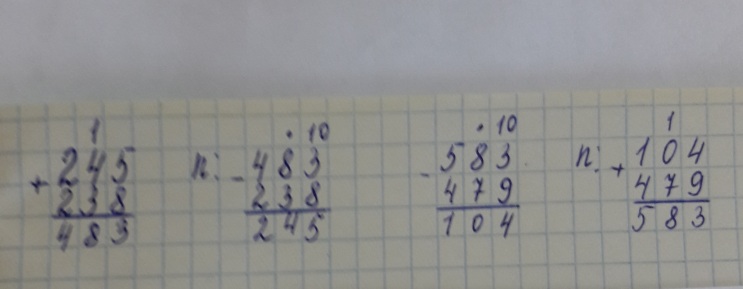 Решите примеры:  с.100 № 376 1,2 столбик                       345+238                   709+148                  538- 479                  450-208                  184+216                   367+25Задача: (прочитать и разобрать)На пошив костюмов израсходовали 326м ткани, а на пошив пальто- на 135м больше Сколько метров ткани израсходовали на пошив пальто?Рассуждаем: Если на пальто пошло на 135м больше, значит надо прибавить.Решаем:326+135                   461мОтвет: на пальто пошло 461м ткани15.04 Математика    Тема урока: «Проверка  арифметических действий сложения и вычитания». Вспомним правило:сложение проверяется вычитанием, а вычитание сложением.  Например:Решите примеры:  с.100 № 376 1,2 столбик                       345+238                   709+148                  538- 479                  450-208                  184+216                   367+25Задача: (прочитать и разобрать)На пошив костюмов израсходовали 326м ткани, а на пошив пальто- на 135м больше Сколько метров ткани израсходовали на пошив пальто?Рассуждаем: Если на пальто пошло на 135м больше, значит надо прибавить.Решаем:326+135                   461мОтвет: на пальто пошло 461м ткани